Ո Ր Ո Շ ՈՒ Մ04 մարտի 2021 թվականի   N247- Ա ՍԵՓԱԿԱՆՈՒԹՅԱՆ ԻՐԱՎՈՒՆՔՈՎ ԳԱՌՆԻԿ ՄԱՆՈՒՉԱՐՅԱՆԻՆ  ՊԱՏԿԱՆՈՂ, ԿԱՊԱՆ ՀԱՄԱՅՆՔԻ ԲԱՐԳՈՒՇԱՏ ԳՅՈՒՂՈՒՄ ԳՏՆՎՈՂ  ԳՈՒՅՔԱՅԻՆ ՄԻԱՎՈՐՆԵՐԻՆ  ՀԱՍՑԵՆԵՐ  ՏՐԱՄԱԴՐԵԼՈՒ ՄԱՍԻՆՂեկավարվելով «Տեղական ինքնակառավարման մասին» Հայաստանի Հանրապետության օրենքի 35-րդ հոդվածի 1-ին մասի 22-րդ կետով, Հայաստանի Հանրապետության կառավարության 2005 թվականի դեկտեմբերի 29-ի «Հայաստանի Հանրապետության քաղաքային և գյուղական բնակավայրերում ներբնակավայրային աշխարհագրական օբյեկտների անվանակոչման, անվանափոխման, անշարժ գույքի` ըստ դրա գտնվելու և (կամ) տեղակայման վայրի համարակալման, հասցեավորման ու հասցեների պետական գրանցման կարգը հաստատելու և հասցեների գրանցման լիազոր մարմին սահմանելու մասին» թիվ 2387-Ն որոշումով և հաշվի առնելով Գառնիկ Մանուչարյանի դիմումը.   ո ր ո շ ու մ   ե մՍեփականության իրավունքով Գառնիկ Մանուչարյանին պատկանող Կապան համայնքի Բարգուշատ գտնվող ներքոհիշյալ գույքային միավորներին տրամադրել հասցեներ.  0.1484 հա տնամերձ հողամասին և 237.8 քառ.մ մակերեսով բնակելի տանը` Սյունիքի մարզ, Կապան համայնք, գյուղ Բարգուշատ, 1-ին փողոց, թիվ 24:0.006 հա տնամերձ հողամասին և նրա վրա առկա 18.0 քառ.մ մակերեսով անասնագոմին՝  Սյունիքի մարզ, Կապան համայնք գյուղ Բարգուշատ, 1-ին փողոց, թիվ 26:0.048 հա տնամերձ հողամասին և նրա վրա առկա 41.0 քառ.մ մակերեսով գոմին՝  Սյունիքի մարզ, Կապան համայնք գյուղ Բարգուշատ, 1-ին փողոց, թիվ 25: ՀԱՄԱՅՆՔԻ ՂԵԿԱՎԱՐ                        ԳԵՎՈՐԳ ՓԱՐՍՅԱՆ 2021թ. մարտի 04
  ք. Կապան
ՀԱՅԱՍՏԱՆԻ ՀԱՆՐԱՊԵՏՈՒԹՅԱՆ ԿԱՊԱՆ ՀԱՄԱՅՆՔԻ ՂԵԿԱՎԱՐ
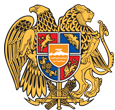 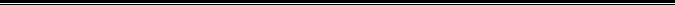 Հայաստանի Հանրապետության Սյունիքի մարզի Կապան համայնք 
ՀՀ, Սյունիքի մարզ, ք. Կապան, +374-285-42036, 060521818, kapan.syuniq@mta.gov.am